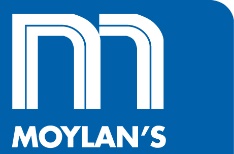 All applications will be considered solely on the basis of qualifications and ability, as the company does not unlawfully discriminate from consideration for employment on a basis of race, color, creed, religion, ancestry, age, sex, marital status, national origin, disability or handicap, veteran status, or any other protected status under applicable local and federal laws.All applications will be considered solely on the basis of qualifications and ability, as the company does not unlawfully discriminate from consideration for employment on a basis of race, color, creed, religion, ancestry, age, sex, marital status, national origin, disability or handicap, veteran status, or any other protected status under applicable local and federal laws.All applications will be considered solely on the basis of qualifications and ability, as the company does not unlawfully discriminate from consideration for employment on a basis of race, color, creed, religion, ancestry, age, sex, marital status, national origin, disability or handicap, veteran status, or any other protected status under applicable local and federal laws.All applications will be considered solely on the basis of qualifications and ability, as the company does not unlawfully discriminate from consideration for employment on a basis of race, color, creed, religion, ancestry, age, sex, marital status, national origin, disability or handicap, veteran status, or any other protected status under applicable local and federal laws.All applications will be considered solely on the basis of qualifications and ability, as the company does not unlawfully discriminate from consideration for employment on a basis of race, color, creed, religion, ancestry, age, sex, marital status, national origin, disability or handicap, veteran status, or any other protected status under applicable local and federal laws.All applications will be considered solely on the basis of qualifications and ability, as the company does not unlawfully discriminate from consideration for employment on a basis of race, color, creed, religion, ancestry, age, sex, marital status, national origin, disability or handicap, veteran status, or any other protected status under applicable local and federal laws.All applications will be considered solely on the basis of qualifications and ability, as the company does not unlawfully discriminate from consideration for employment on a basis of race, color, creed, religion, ancestry, age, sex, marital status, national origin, disability or handicap, veteran status, or any other protected status under applicable local and federal laws.All applications will be considered solely on the basis of qualifications and ability, as the company does not unlawfully discriminate from consideration for employment on a basis of race, color, creed, religion, ancestry, age, sex, marital status, national origin, disability or handicap, veteran status, or any other protected status under applicable local and federal laws.All applications will be considered solely on the basis of qualifications and ability, as the company does not unlawfully discriminate from consideration for employment on a basis of race, color, creed, religion, ancestry, age, sex, marital status, national origin, disability or handicap, veteran status, or any other protected status under applicable local and federal laws.All applications will be considered solely on the basis of qualifications and ability, as the company does not unlawfully discriminate from consideration for employment on a basis of race, color, creed, religion, ancestry, age, sex, marital status, national origin, disability or handicap, veteran status, or any other protected status under applicable local and federal laws.All applications will be considered solely on the basis of qualifications and ability, as the company does not unlawfully discriminate from consideration for employment on a basis of race, color, creed, religion, ancestry, age, sex, marital status, national origin, disability or handicap, veteran status, or any other protected status under applicable local and federal laws.All applications will be considered solely on the basis of qualifications and ability, as the company does not unlawfully discriminate from consideration for employment on a basis of race, color, creed, religion, ancestry, age, sex, marital status, national origin, disability or handicap, veteran status, or any other protected status under applicable local and federal laws.All applications will be considered solely on the basis of qualifications and ability, as the company does not unlawfully discriminate from consideration for employment on a basis of race, color, creed, religion, ancestry, age, sex, marital status, national origin, disability or handicap, veteran status, or any other protected status under applicable local and federal laws.All applications will be considered solely on the basis of qualifications and ability, as the company does not unlawfully discriminate from consideration for employment on a basis of race, color, creed, religion, ancestry, age, sex, marital status, national origin, disability or handicap, veteran status, or any other protected status under applicable local and federal laws.All applications will be considered solely on the basis of qualifications and ability, as the company does not unlawfully discriminate from consideration for employment on a basis of race, color, creed, religion, ancestry, age, sex, marital status, national origin, disability or handicap, veteran status, or any other protected status under applicable local and federal laws.All applications will be considered solely on the basis of qualifications and ability, as the company does not unlawfully discriminate from consideration for employment on a basis of race, color, creed, religion, ancestry, age, sex, marital status, national origin, disability or handicap, veteran status, or any other protected status under applicable local and federal laws.All applications will be considered solely on the basis of qualifications and ability, as the company does not unlawfully discriminate from consideration for employment on a basis of race, color, creed, religion, ancestry, age, sex, marital status, national origin, disability or handicap, veteran status, or any other protected status under applicable local and federal laws.All applications will be considered solely on the basis of qualifications and ability, as the company does not unlawfully discriminate from consideration for employment on a basis of race, color, creed, religion, ancestry, age, sex, marital status, national origin, disability or handicap, veteran status, or any other protected status under applicable local and federal laws.APPLICANT INFORMATION APPLICANT INFORMATION APPLICANT INFORMATION APPLICANT INFORMATION APPLICANT INFORMATION APPLICANT INFORMATION APPLICANT INFORMATION APPLICANT INFORMATION APPLICANT INFORMATION APPLICANT INFORMATION APPLICANT INFORMATION APPLICANT INFORMATION APPLICANT INFORMATION APPLICANT INFORMATION APPLICANT INFORMATION APPLICANT INFORMATION Name (Last, First Middle):Name (Last, First Middle):Date of Application:Date of Application:Date of Application:Mailing Address:Email Address:Email Address:Primary Phone Number:Primary Phone Number:Secondary Phone Number:Secondary Phone Number:Secondary Phone Number:Secondary Phone Number:Secondary Phone Number:Secondary Phone Number:GENERAL GENERAL GENERAL GENERAL GENERAL GENERAL GENERAL GENERAL GENERAL GENERAL GENERAL GENERAL GENERAL GENERAL GENERAL GENERAL Position(s) Applying for:Position(s) Applying for:Salary Expectation:Salary Expectation:Salary Expectation:Salary Expectation:$     $     Date Available to Work:Date Available to Work:Date Available to Work:Date Available to Work:Type of Employment Desired:         Full-Time          Part-Time        Temporary         Internship   Type of Employment Desired:         Full-Time          Part-Time        Temporary         Internship   Type of Employment Desired:         Full-Time          Part-Time        Temporary         Internship   Type of Employment Desired:         Full-Time          Part-Time        Temporary         Internship   Type of Employment Desired:         Full-Time          Part-Time        Temporary         Internship   Type of Employment Desired:         Full-Time          Part-Time        Temporary         Internship   Type of Employment Desired:         Full-Time          Part-Time        Temporary         Internship   Type of Employment Desired:         Full-Time          Part-Time        Temporary         Internship   Type of Employment Desired:         Full-Time          Part-Time        Temporary         Internship   Type of Employment Desired:         Full-Time          Part-Time        Temporary         Internship   Type of Employment Desired:         Full-Time          Part-Time        Temporary         Internship   Type of Employment Desired:         Full-Time          Part-Time        Temporary         Internship   Type of Employment Desired:         Full-Time          Part-Time        Temporary         Internship   Type of Employment Desired:         Full-Time          Part-Time        Temporary         Internship   Type of Employment Desired:         Full-Time          Part-Time        Temporary         Internship   Type of Employment Desired:         Full-Time          Part-Time        Temporary         Internship   Are you legally eligible for employment in the United States? If “Yes”, appropriate documentation will be required     No   Yes   Are you legally eligible for employment in the United States? If “Yes”, appropriate documentation will be required     No   Yes   Are you legally eligible for employment in the United States? If “Yes”, appropriate documentation will be required     No   Yes   Are you legally eligible for employment in the United States? If “Yes”, appropriate documentation will be required     No   Yes   Are you legally eligible for employment in the United States? If “Yes”, appropriate documentation will be required     No   Yes   Are you legally eligible for employment in the United States? If “Yes”, appropriate documentation will be required     No   Yes   Are you legally eligible for employment in the United States? If “Yes”, appropriate documentation will be required     No   Yes   Are you legally eligible for employment in the United States? If “Yes”, appropriate documentation will be required     No   Yes   Are you legally eligible for employment in the United States? If “Yes”, appropriate documentation will be required     No   Yes   Are you legally eligible for employment in the United States? If “Yes”, appropriate documentation will be required     No   Yes   Are you legally eligible for employment in the United States? If “Yes”, appropriate documentation will be required     No   Yes   Are you legally eligible for employment in the United States? If “Yes”, appropriate documentation will be required     No   Yes   Are you legally eligible for employment in the United States? If “Yes”, appropriate documentation will be required     No   Yes   Are you legally eligible for employment in the United States? If “Yes”, appropriate documentation will be required     No   Yes   Are you legally eligible for employment in the United States? If “Yes”, appropriate documentation will be required     No   Yes   Are you legally eligible for employment in the United States? If “Yes”, appropriate documentation will be required     No   Yes   Are you at least 18 years old or older? If “No”, you may be required to provide authorization to work     No   Yes   Are you at least 18 years old or older? If “No”, you may be required to provide authorization to work     No   Yes   Are you at least 18 years old or older? If “No”, you may be required to provide authorization to work     No   Yes   Are you at least 18 years old or older? If “No”, you may be required to provide authorization to work     No   Yes   Are you at least 18 years old or older? If “No”, you may be required to provide authorization to work     No   Yes   Are you at least 18 years old or older? If “No”, you may be required to provide authorization to work     No   Yes   Are you at least 18 years old or older? If “No”, you may be required to provide authorization to work     No   Yes   Are you at least 18 years old or older? If “No”, you may be required to provide authorization to work     No   Yes   Are you at least 18 years old or older? If “No”, you may be required to provide authorization to work     No   Yes   Are you at least 18 years old or older? If “No”, you may be required to provide authorization to work     No   Yes   Are you at least 18 years old or older? If “No”, you may be required to provide authorization to work     No   Yes   Are you at least 18 years old or older? If “No”, you may be required to provide authorization to work     No   Yes   Are you at least 18 years old or older? If “No”, you may be required to provide authorization to work     No   Yes   Are you at least 18 years old or older? If “No”, you may be required to provide authorization to work     No   Yes   Are you at least 18 years old or older? If “No”, you may be required to provide authorization to work     No   Yes   Are you at least 18 years old or older? If “No”, you may be required to provide authorization to work     No   Yes   Have you been employed here before? If “Yes”, please provide dates of employment, positions held & companyHave you been employed here before? If “Yes”, please provide dates of employment, positions held & companyHave you been employed here before? If “Yes”, please provide dates of employment, positions held & companyHave you been employed here before? If “Yes”, please provide dates of employment, positions held & companyHave you been employed here before? If “Yes”, please provide dates of employment, positions held & companyHave you been employed here before? If “Yes”, please provide dates of employment, positions held & companyHave you been employed here before? If “Yes”, please provide dates of employment, positions held & companyHave you been employed here before? If “Yes”, please provide dates of employment, positions held & companyHave you been employed here before? If “Yes”, please provide dates of employment, positions held & companyHave you been employed here before? If “Yes”, please provide dates of employment, positions held & companyHave you been employed here before? If “Yes”, please provide dates of employment, positions held & companyHave you been employed here before? If “Yes”, please provide dates of employment, positions held & companyHave you been employed here before? If “Yes”, please provide dates of employment, positions held & companyHave you been employed here before? If “Yes”, please provide dates of employment, positions held & companyHave you been employed here before? If “Yes”, please provide dates of employment, positions held & companyHave you been employed here before? If “Yes”, please provide dates of employment, positions held & company No   Yes – dates worked:   No   Yes – dates worked:   No   Yes – dates worked:  Name any relatives employed by the company. What is the relationship?  Name any relatives employed by the company. What is the relationship?  Name any relatives employed by the company. What is the relationship?  Name any relatives employed by the company. What is the relationship?  Name any relatives employed by the company. What is the relationship?  Name any relatives employed by the company. What is the relationship?  Name any relatives employed by the company. What is the relationship?  Name any relatives employed by the company. What is the relationship?  EDUCATIONEDUCATIONEDUCATIONEDUCATIONEDUCATIONEDUCATIONEDUCATIONEDUCATIONEDUCATIONEDUCATIONEDUCATIONEDUCATIONEDUCATIONEDUCATIONEDUCATIONEDUCATIONName & AddressCourse of Study# of years completedDid you graduate?Degree or DiplomaHigh school or GED No   YesBusiness / Trade School No   YesCollege No   YesGraduate studies No   YesOther (specify)  No   YesSKILLS & QUALIFICATIONSSKILLS & QUALIFICATIONSSKILLS & QUALIFICATIONSSKILLS & QUALIFICATIONSSKILLS & QUALIFICATIONSSKILLS & QUALIFICATIONSSKILLS & QUALIFICATIONSSummarize any special training, skills, licenses and / or certificates that may qualify you as being able to perform job related functions in the position for which you are applying.  Summarize any special training, skills, licenses and / or certificates that may qualify you as being able to perform job related functions in the position for which you are applying.  Summarize any special training, skills, licenses and / or certificates that may qualify you as being able to perform job related functions in the position for which you are applying.  Summarize any special training, skills, licenses and / or certificates that may qualify you as being able to perform job related functions in the position for which you are applying.  Summarize any special training, skills, licenses and / or certificates that may qualify you as being able to perform job related functions in the position for which you are applying.  Summarize any special training, skills, licenses and / or certificates that may qualify you as being able to perform job related functions in the position for which you are applying.  Summarize any special training, skills, licenses and / or certificates that may qualify you as being able to perform job related functions in the position for which you are applying.  Indicate below which you are proficient with the use of by placing a check mark next to those that apply.Rate your experience level on a scale of 1 (minimal) to 5 (expert)Indicate below which you are proficient with the use of by placing a check mark next to those that apply.Rate your experience level on a scale of 1 (minimal) to 5 (expert)Indicate below which you are proficient with the use of by placing a check mark next to those that apply.Rate your experience level on a scale of 1 (minimal) to 5 (expert)Indicate below which you are proficient with the use of by placing a check mark next to those that apply.Rate your experience level on a scale of 1 (minimal) to 5 (expert)Indicate below which you are proficient with the use of by placing a check mark next to those that apply.Rate your experience level on a scale of 1 (minimal) to 5 (expert)Indicate below which you are proficient with the use of by placing a check mark next to those that apply.Rate your experience level on a scale of 1 (minimal) to 5 (expert)Indicate below which you are proficient with the use of by placing a check mark next to those that apply.Rate your experience level on a scale of 1 (minimal) to 5 (expert)SkillRateSkillRate Typing:           wpm E-mail Personal Computer Internet Spreadsheet Presentation Word Processing Other:      EMPLOYMENT HISTORYEMPLOYMENT HISTORYEMPLOYMENT HISTORYEMPLOYMENT HISTORYEMPLOYMENT HISTORYEMPLOYMENT HISTORYEMPLOYMENT HISTORYEMPLOYMENT HISTORYEMPLOYMENT HISTORYEMPLOYMENT HISTORYEMPLOYMENT HISTORYEMPLOYMENT HISTORYEMPLOYMENT HISTORYEMPLOYMENT HISTORYEMPLOYMENT HISTORYEMPLOYMENT HISTORYEMPLOYMENT HISTORYEMPLOYMENT HISTORYEMPLOYMENT HISTORYEMPLOYMENT HISTORYEMPLOYMENT HISTORYEMPLOYMENT HISTORYEMPLOYMENT HISTORYEMPLOYMENT HISTORYEMPLOYMENT HISTORYList below present and past employment beginning with the most recent and complete all items.List below present and past employment beginning with the most recent and complete all items.List below present and past employment beginning with the most recent and complete all items.List below present and past employment beginning with the most recent and complete all items.List below present and past employment beginning with the most recent and complete all items.List below present and past employment beginning with the most recent and complete all items.List below present and past employment beginning with the most recent and complete all items.List below present and past employment beginning with the most recent and complete all items.List below present and past employment beginning with the most recent and complete all items.List below present and past employment beginning with the most recent and complete all items.List below present and past employment beginning with the most recent and complete all items.List below present and past employment beginning with the most recent and complete all items.List below present and past employment beginning with the most recent and complete all items.List below present and past employment beginning with the most recent and complete all items.List below present and past employment beginning with the most recent and complete all items.List below present and past employment beginning with the most recent and complete all items.List below present and past employment beginning with the most recent and complete all items.List below present and past employment beginning with the most recent and complete all items.List below present and past employment beginning with the most recent and complete all items.List below present and past employment beginning with the most recent and complete all items.List below present and past employment beginning with the most recent and complete all items.List below present and past employment beginning with the most recent and complete all items.List below present and past employment beginning with the most recent and complete all items.List below present and past employment beginning with the most recent and complete all items.List below present and past employment beginning with the most recent and complete all items.Employer Name:Employer Name:Employer Name:Employer Name:From: To: To: Address:May we contact this employer for reference?May we contact this employer for reference?May we contact this employer for reference?May we contact this employer for reference?May we contact this employer for reference?May we contact this employer for reference?May we contact this employer for reference?May we contact this employer for reference?May we contact this employer for reference?May we contact this employer for reference?May we contact this employer for reference?May we contact this employer for reference? No   Yes    No   Yes    No   Yes    No   Yes   Immediate Supervisor: Immediate Supervisor: Immediate Supervisor: Immediate Supervisor: Immediate Supervisor: Immediate Supervisor: Email Address:   Email Address:   Email Address:   Email Address:   Email Address:   Telephone Number(s):Telephone Number(s):Telephone Number(s):Telephone Number(s):Telephone Number(s):Telephone Number(s):Starting Pay Rate:   Starting Pay Rate:   Starting Pay Rate:   Ending Pay Rate: Ending Pay Rate: Ending Pay Rate: Position/Title:    Position/Title:    Work Performed:    Work Performed:    Work Performed:    Reason for Leaving:   Reason for Leaving:   Reason for Leaving:   Reason for Leaving:   Employer Name:Employer Name:Employer Name:Employer Name:Employer Name:From: From: To: To: To: Address:May we contact this employer for reference?May we contact this employer for reference?May we contact this employer for reference?May we contact this employer for reference?May we contact this employer for reference?May we contact this employer for reference?May we contact this employer for reference?May we contact this employer for reference?May we contact this employer for reference?May we contact this employer for reference?May we contact this employer for reference? No   Yes    No   Yes    No   Yes    No   Yes    No   Yes   Immediate Supervisor: Immediate Supervisor: Immediate Supervisor: Immediate Supervisor: Immediate Supervisor: Immediate Supervisor: Immediate Supervisor: Email Address:   Email Address:   Email Address:   Email Address:   Email Address:   Email Address:   Telephone Number(s):Telephone Number(s):Telephone Number(s):Telephone Number(s):Telephone Number(s):Telephone Number(s):Telephone Number(s):Starting Pay Rate:Starting Pay Rate:Starting Pay Rate:Starting Pay Rate:Ending Pay Rate: Ending Pay Rate: Ending Pay Rate: Position/Title:    Position/Title:    Work Performed:    Work Performed:    Work Performed:    Reason for Leaving:   Reason for Leaving:   Reason for Leaving:   Reason for Leaving:   Employer Name:Employer Name:Employer Name:Employer Name:Employer Name:Employer Name:Employer Name:Employer Name:From: To: To: To: Address:Address:May we contact this employer for reference?May we contact this employer for reference?May we contact this employer for reference?May we contact this employer for reference?May we contact this employer for reference?May we contact this employer for reference?May we contact this employer for reference?May we contact this employer for reference? No   Yes    No   Yes    No   Yes    No   Yes   Immediate Supervisor: Immediate Supervisor: Immediate Supervisor: Immediate Supervisor: Immediate Supervisor: Immediate Supervisor: Immediate Supervisor: Immediate Supervisor: Immediate Supervisor: Email Address:   Email Address:   Email Address:   Email Address:   Telephone Number(s):Telephone Number(s):Telephone Number(s):Telephone Number(s):Telephone Number(s):Telephone Number(s):Telephone Number(s):Telephone Number(s):Telephone Number(s):Starting Pay Rate:Starting Pay Rate:Ending Pay Rate:Ending Pay Rate:Ending Pay Rate:Ending Pay Rate:Position/Title:    Position/Title:    Position/Title:    Work Performed:    Work Performed:    Work Performed:    Work Performed:    Work Performed:    Work Performed:    Reason for Leaving:   Reason for Leaving:   Reason for Leaving:   Reason for Leaving:   Reason for Leaving:   Reason for Leaving:   Reason for Leaving:   Reason for Leaving:   Reason for Leaving:   Employer name:Employer name:Employer name:Employer name:Employer name:Employer name:Employer name:From: To: To: Address:Address:May we contact this employer for reference?May we contact this employer for reference?May we contact this employer for reference?May we contact this employer for reference?May we contact this employer for reference?May we contact this employer for reference?May we contact this employer for reference?May we contact this employer for reference? No   Yes    No   Yes    No   Yes    No   Yes   Immediate Supervisor: Immediate Supervisor: Immediate Supervisor: Immediate Supervisor: Immediate Supervisor: Immediate Supervisor: Immediate Supervisor: Immediate Supervisor: Immediate Supervisor: Email Address:   Email Address:   Email Address:   Telephone Number(s):Telephone Number(s):Telephone Number(s):Telephone Number(s):Telephone Number(s):Telephone Number(s):Telephone Number(s):Telephone Number(s):Telephone Number(s):Starting Pay Rate:Starting Pay Rate:Ending Pay Rate:Ending Pay Rate:Ending Pay Rate:Position/Title:    Position/Title:    Position/Title:    Position/Title:    Work Performed:    Work Performed:    Work Performed:    Work Performed:    Work Performed:    Reason for Leaving:   Reason for Leaving:   Reason for Leaving:   Reason for Leaving:   Reason for Leaving:   Reason for Leaving:   Reason for Leaving:   Reason for Leaving:   Reason for Leaving:   PROFESSIONAL REFERENCES PROFESSIONAL REFERENCES PROFESSIONAL REFERENCES PROFESSIONAL REFERENCES PROFESSIONAL REFERENCES List three (3) persons who have definite knowledge of your qualifications or who have the opportunity to evaluate your work.List three (3) persons who have definite knowledge of your qualifications or who have the opportunity to evaluate your work.List three (3) persons who have definite knowledge of your qualifications or who have the opportunity to evaluate your work.List three (3) persons who have definite knowledge of your qualifications or who have the opportunity to evaluate your work.List three (3) persons who have definite knowledge of your qualifications or who have the opportunity to evaluate your work.NameCompany /Job TitleContact Information(Email address, phone no.)RelationshipYears knownAPPLICANT’S STATEMENTAPPLICANT’S STATEMENTAPPLICANT’S STATEMENTI hereby certify that the facts set forth in the above employment application are true and complete to the best of my knowledge and authorize Moylan’s The Company and Affiliated Companies to verify their accuracy and to obtain reference information on my work performance. I understand that any information provided by me that is found to be false, incomplete or misrepresented in any respect, will be sufficient cause to cancel further consideration of this application, or immediately discharge me from the employer’s service, whenever it is discovered. I expressly authorize, without reservation, Moylan’s The Company and Affiliated Companies, its representatives, employees or agents, to contact and obtain information from all references (personal and professional), employers, public agencies, licensing authorities and educational institutions and to otherwise verify the accuracy of all information provided by me in the application, resume or job interview. I hereby waive any and all rights and claims I may have regarding the employer, its agents, employees or representatives, for seeking, gathering and using such information in the employment process and all other persons, corporations or organizations for furnishing such information about me. I understand that Moylan’s The Company and Affiliated Companies does not unlawfully discriminate in employment and no question on this application is used for the purpose of limiting or excusing any applicant from consideration for employment on a basis of race, color, creed, religion, ancestry, age, sex, marital status, national origin, disability or handicap, veteran status, or any other protected status under applicable federal and local laws. I understand this application remains current for 90 days from the date the company receives it. At the conclusion of that time, if I have not heard from the employer and still wish to be considered for employment, it will be necessary to reapply and fill out a new application. I also understand if an offer of employment is made, it is contingent upon proof by me that I am legally authorized to work in the United States, in compliance with the Federal Immigration Law. If I am hired, I understand that I am free to resign at any time, with or without cause and without prior notice, and the company reserves the same right to terminate my employment at any time, with or without cause and without prior notice. This application does not constitute an agreement or contract for employment for any specified period or definite duration. I understand no supervisor or representative of the employer is authorized to make any assurances to the contrary and that no implied, oral or written agreements contrary to the foregoing express language are valid unless they are in writing and signed by the company’s Executive Committee and / or member of the management team. BY SIGNING BELOW, I CERTIFY THAT I HAVE READ, FULLY UNDERSTAND AND ACCEPT ALL TERMS OF THE FOREGOING APPLICANT STATEMENT. I hereby certify that the facts set forth in the above employment application are true and complete to the best of my knowledge and authorize Moylan’s The Company and Affiliated Companies to verify their accuracy and to obtain reference information on my work performance. I understand that any information provided by me that is found to be false, incomplete or misrepresented in any respect, will be sufficient cause to cancel further consideration of this application, or immediately discharge me from the employer’s service, whenever it is discovered. I expressly authorize, without reservation, Moylan’s The Company and Affiliated Companies, its representatives, employees or agents, to contact and obtain information from all references (personal and professional), employers, public agencies, licensing authorities and educational institutions and to otherwise verify the accuracy of all information provided by me in the application, resume or job interview. I hereby waive any and all rights and claims I may have regarding the employer, its agents, employees or representatives, for seeking, gathering and using such information in the employment process and all other persons, corporations or organizations for furnishing such information about me. I understand that Moylan’s The Company and Affiliated Companies does not unlawfully discriminate in employment and no question on this application is used for the purpose of limiting or excusing any applicant from consideration for employment on a basis of race, color, creed, religion, ancestry, age, sex, marital status, national origin, disability or handicap, veteran status, or any other protected status under applicable federal and local laws. I understand this application remains current for 90 days from the date the company receives it. At the conclusion of that time, if I have not heard from the employer and still wish to be considered for employment, it will be necessary to reapply and fill out a new application. I also understand if an offer of employment is made, it is contingent upon proof by me that I am legally authorized to work in the United States, in compliance with the Federal Immigration Law. If I am hired, I understand that I am free to resign at any time, with or without cause and without prior notice, and the company reserves the same right to terminate my employment at any time, with or without cause and without prior notice. This application does not constitute an agreement or contract for employment for any specified period or definite duration. I understand no supervisor or representative of the employer is authorized to make any assurances to the contrary and that no implied, oral or written agreements contrary to the foregoing express language are valid unless they are in writing and signed by the company’s Executive Committee and / or member of the management team. BY SIGNING BELOW, I CERTIFY THAT I HAVE READ, FULLY UNDERSTAND AND ACCEPT ALL TERMS OF THE FOREGOING APPLICANT STATEMENT. I hereby certify that the facts set forth in the above employment application are true and complete to the best of my knowledge and authorize Moylan’s The Company and Affiliated Companies to verify their accuracy and to obtain reference information on my work performance. I understand that any information provided by me that is found to be false, incomplete or misrepresented in any respect, will be sufficient cause to cancel further consideration of this application, or immediately discharge me from the employer’s service, whenever it is discovered. I expressly authorize, without reservation, Moylan’s The Company and Affiliated Companies, its representatives, employees or agents, to contact and obtain information from all references (personal and professional), employers, public agencies, licensing authorities and educational institutions and to otherwise verify the accuracy of all information provided by me in the application, resume or job interview. I hereby waive any and all rights and claims I may have regarding the employer, its agents, employees or representatives, for seeking, gathering and using such information in the employment process and all other persons, corporations or organizations for furnishing such information about me. I understand that Moylan’s The Company and Affiliated Companies does not unlawfully discriminate in employment and no question on this application is used for the purpose of limiting or excusing any applicant from consideration for employment on a basis of race, color, creed, religion, ancestry, age, sex, marital status, national origin, disability or handicap, veteran status, or any other protected status under applicable federal and local laws. I understand this application remains current for 90 days from the date the company receives it. At the conclusion of that time, if I have not heard from the employer and still wish to be considered for employment, it will be necessary to reapply and fill out a new application. I also understand if an offer of employment is made, it is contingent upon proof by me that I am legally authorized to work in the United States, in compliance with the Federal Immigration Law. If I am hired, I understand that I am free to resign at any time, with or without cause and without prior notice, and the company reserves the same right to terminate my employment at any time, with or without cause and without prior notice. This application does not constitute an agreement or contract for employment for any specified period or definite duration. I understand no supervisor or representative of the employer is authorized to make any assurances to the contrary and that no implied, oral or written agreements contrary to the foregoing express language are valid unless they are in writing and signed by the company’s Executive Committee and / or member of the management team. BY SIGNING BELOW, I CERTIFY THAT I HAVE READ, FULLY UNDERSTAND AND ACCEPT ALL TERMS OF THE FOREGOING APPLICANT STATEMENT. Applicant’s SignatureDate